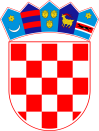          REPUBLIKA  HRVATSKAKRAPINSKO ZAGORSKA ŽUPANIJA   OPĆINA SVETI KRIŽ ZAČRETJE               OPĆINSKO VIJEĆEKLASA: 363-01/24-01/0								URBROJ: 2140-28-01-24-Sveti Križ Začretje, Na temelju članka 66. Zakona o gospodarenju otpadom (Narodne novine br. 84/2021) i članka 44. Statuta Općine Sveti Križ Začretje („Službeni glasnik“ Krapinsko-zagorske županije broj 21/2021) Općinsko vijeće Općine Sveti Križ Začretje, na ____ sjednici održanoj _______ godine donijelo je:O D L U K Uo izmjeni Odluke o načinu pružanja javne usluge sakupljanja komunalnog otpada na području Općine Sveti Križ ZačretjeČlanak 1.U Odluci o načinu pružanja javne usluge sakupljanja komunalnog otpada na području Općine Sveti Križ Začretje („Službeni glasnik Krapinsko-zagorske županije“ br. 6/22), u daljnjem tekstu: Odluka; mijenja se točka 1. u članku 9. stavak 1. Odluke na način da isti sada glasi:„Miješanog komunalnog otpada tri puta mjesečno“Članak 2. U čl. 20. st. 3. Odluke mijenja se Tablica 1., način da ista sada glasi: „Tablica 1.                    U cijenu usluge uključen je PDV od 13%.“Članak 3.U članku 20. stavku 7. Odluke, tekst „30,00 kn (slovima: trideset kuna)“ zamjenjuje se tekstom „3,98 EUR (slovima: tri eura i devedesetosam centi)“. Članak 4.U čl. 20. st. 8. Odluke mijenja se Tablica 2., način da ista sada glasi: „Tablica 2.                    U cijenu usluge uključen je PDV od 13%.“Članak 5.U članku 21. stavku 1. točki 1. Odluke, iznos 500,00 kuna zamjenjuje se iznosom 67,00 EUR.U članku 21. stavku 1. točki 2. Odluke, iznos 500,00 kuna zamjenjuje se iznosom 67,00 EUR.U članku 21. stavku 1. točki 3. Odluke, iznos 400,00 kuna zamjenjuje se iznosom 53,00 EUR.U članku 21. stavku 1. točki 4. Odluke, iznos 400,00 kuna zamjenjuje se iznosom 53,00 EUR. U članku 21. stavku 1. točki 5. Odluke, iznos 400,00 kuna zamjenjuje se iznosom 53,00 EUR.U članku 21. stavku 1. točki 6. Odluke, iznos 400,00 kuna zamjenjuje se iznosom 53,00 EUR.U članku 21. stavku 1. točki 7. Odluke, iznos 400,00 kuna zamjenjuje se iznosom 53,00 EUR.U članku 21. stavku 1. točki 8. Odluke, iznos 500,00 kuna zamjenjuje se iznosom 67,00 EUR.U članku 21. stavku 1. točki 9. Odluke, iznos 500,00 kuna zamjenjuje se iznosom 67,00 EUR.Članak 6.Ova Odluka stupa na snagu osmog dana od objave u „Službenom glasniku Krapinsko-zagorske županije“.								PREDSJEDNIK						                    OPĆINSKOG VIJEĆA								   Ivica RoginićKategorija korisnika uslugeCijena obvezne minimalne javne usluge Kućanstvo13,01 EURNije kućanstvo13,01 EURKategorija korisnika uslugeUmanjenje cijene obvezne minimalne javne uslugeCijena obvezne minimalne javne usluge za korisnike koji kompostiraju biootpadKućanstvo3,98 EUR9,03 EURNije kućanstvo3,98 EUR9,03 EUR